16.11.2023 Экспертные заключения, предложения к проекту направлять в администрацию муниципального образования поселок Боровский в течение 7 дней до 28.11.2023 (в течение 7 дней со дня размещения проекта – 16.11.2023) по адресу: п. Боровский, ул. Островского, д.33, 2 этаж, кабинет 3(приемная)  и по электронной почте: Borovskiy-mo@obl72.ruПРОЕКТ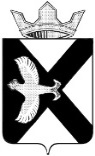 АДМИНИСТРАЦИЯ МУНИЦИПАЛЬНОГО ОБРАЗОВАНИЯ ПОСЕЛОК БОРОВСКИЙТЮМЕНСКОГО МУНИЦИПАЛЬНОГО РАЙОНА ТЮМЕНСКОЙ ОБЛАСТИПОСТАНОВЛЕНИЕ__________________ 2023 г. 								№_____р.п. БоровскийОб отмене постановления администрации муниципального образования поселок Боровский от 12.05.2016 №84 «Об утверждении Положения о списании безнадежной к взысканию задолженности по платежам в бюджет муниципального образования поселок Боровский» В соответствии с Федеральным законом от 06.10.203 №131-ФЗ «Об общих принципах организации местного самоуправления в Российской Федерации», Уставом муниципального образования поселок Боровский:1. Отменить постановление администрации муниципального образования поселок Боровский от 12.05.2016 №84 «Об утверждении Положения о списании безнадежной к взысканию задолженности по платежам в бюджет муниципального образования поселок Боровский».2. Разместить настоящее постановление на официальном сайте муниципального образования поселок Боровский в информационно-телекоммуникационной сети "Интернет".3. Контроль за исполнением распоряжения возложить на заместителя главы сельского поселения Суппес О.В.И.о.главы муниципального образованияО.В.Суппес